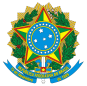 MINISTÉRIO DA EDUCAÇÃOSECRETARIA DE EDUCAÇÃO PROFISSIONAL E TECNOLÓGICAINSTITUTO FEDERAL DE EDUCAÇÃO, CIÊNCIA E TECNOLOGIA DE MINAS GERAIS Campus Governador Valadares Coordenação de Pesquisa, Inovação e Pós-graduação Coordenação de Cursos de Pós-graduaçãoAvenida Minas Gerais, 5189 - Bairro Ouro Verde - CEP 35057-760 - Governador Valadares - MG(33) 3272-5400 - www.ifmg.edu.brANEXO VI -  BAREMA DE AVALIAÇÃO DA DEFESA DO TCC PELO ORIENTADOR E/OU COORIENTADOR Nome dos alunos: Clique aqui para digitar texto.  _________________   e    _________________Título do trabalho: Clique aqui para digitar texto.Orientador: Clique aqui para digitar texto.Coorientador: insira um espaço em branco caso não haja coorientador.Convidado: Clique aqui para digitar textoData: ____/____/____ Hora: __:____Governador Valadares, ______ de ______________ de 20_____. AVALIAÇÃO DO TRABALHO ESCRITO AVALIAÇÃO DO TRABALHO ESCRITO AVALIAÇÃO DO TRABALHO ESCRITO AVALIAÇÃO DO TRABALHO ESCRITOITENSITENSMÁX.NOTAApresentação do temaTítulo2Apresentação do temaApresentação do tema2Apresentação do temaProblema2Apresentação do temaJustificativa2Apresentação do temaObjetivos2Revisão de Literatura10 Referências atualizadas até 5 anos atrás.4Revisão de LiteraturaTotal de referências (mínimo de 20)4Revisão de LiteraturaQualidade do texto (ortografia, pontuação, parágrafos concisos e concatenados, fluidez de leitura).5MetodologiaPassos formais da pesquisa5MetodologiaPassos e instrumentos para a aplicação da pesquisa prática5Apresentação e Discussão de resultadosOrganização dos resultados4Apresentação e Discussão de resultadosAtendimento aos objetivos do estudo5Apresentação e Discussão de resultadosClareza na aplicação das ferramentas de estudo5ConclusãoReapresentação dos objetivos, síntese dos principais resultados, limitações da pesquisa e recomendações futuras.5Normas da ABNTVerificar de acordo com cada item se obedeceu a norma4Número de páginasElementos textuais (mínimo 25 e máximo de 50)4Grau de inovação do tema propostoGrau de inovação do tema proposto10NOTA FINAL DO TRABALHO ESCRITONOTA FINAL DO TRABALHO ESCRITO70AVALIAÇÃO APRESENTAÇÃO ORALAVALIAÇÃO APRESENTAÇÃO ORALAVALIAÇÃO APRESENTAÇÃO ORALAVALIAÇÃO APRESENTAÇÃO ORALITENSITENSMÁX.NOTAApresentação do problema, objetivo, metodologia, resultados e conclusão.Cumprimento das etapas previstas no plano1Apresentação do problema, objetivo, metodologia, resultados e conclusão.Capacidade de síntese2Apresentação do problema, objetivo, metodologia, resultados e conclusão.Abrangência1Apresentação do problema, objetivo, metodologia, resultados e conclusão.Adequação do tema1Domínio do ConteúdoSegurança2Domínio do ConteúdoOrganização lógica e clareza na exposição do tema2Domínio do ConteúdoAdequação dos vocabulários e dos termos técnicos2Adequação do material audiovisual Utilização e manejo1Adequação do material audiovisual Qualidade de recursos e materiais audiovisuais3Adequação ao tempo disponívelDistribuição adequada do conteúdo ao tempo3Adequação ao tempo disponívelCumprimento do tempo de 25 minutos (com tolerância de + ou – 5 min) – para cada minuto a mais ou a menos será descontado 1 ponto.3Desempenho na arguiçãoAutocontrole2Desempenho na arguiçãoDicção e tom de voz2Desempenho na arguiçãoPostura e movimentação2Desempenho na arguiçãoAtendimento a arguição da banca examinadora3NOTA FINAL DA APRESENTAÇÃO ORALNOTA FINAL DA APRESENTAÇÃO ORAL30TOTAL FINAL (TRABALHO ESCRITO + APRESENTAÇÃO ORAL)TOTAL FINAL (TRABALHO ESCRITO + APRESENTAÇÃO ORAL)